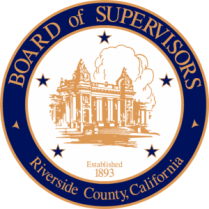 Supervisor Kevin JeffriesFIRST DISTRICTTemescal Valley Update	8/10/22Short Term Rentals: – For those of you following this industry and its challenges operating in residential neighborhoods, the Board of Supervisors conducted a 5 hour long public hearing on July 26th. The Board then continued the dicey matter to Tuesday September 13th at 9:30 a.m. with multiple issues left to resolve!Hostettler Road - Twenty chevron directional signs were recently added to Hostettler Road in Temescal Valley. These signs will help drivers navigate the sharp curves on Hostettler Road between Temescal Canyon Road and the Horsethief Canyon Development community. Riverside County Transportation installed 10 chevron signs towards the west end of the roadway and 10 chevron signs towards the east side of the roadway.Renaissance Ranch: Redesignating land use from medium density residential to light industrial, business park, and open space. Total proposed building area is 2,509,057 sq ft, and would be called the "Renaissance Ranch Commerce Center.” The Renaissance Ranch location: East of Horsethief Canyon Road, South of Interstate 15, West of Hostetler Road, and North of Palomino Creek Drive. It will be on a total of 157.1 acres.Serrano:  A total of eleven (11) buildings are proposed and will range in size from 85,000 sq/ft to 1,152,000 sq/ft for a total sq/ft of 16,582,353 sq/ft. Location East of Highway 15, West of Temescal Hills Drive/Park Canyon Drive, South of Park Canyon Drive, and North of Temescal Canyon Road on 489.46 gross acresVacancies on Local Commissions: If interested in applying to any of the below vacancies please reach out to Damian Fussel at dfussel@rivco.org or 951 955-1010.1.	In Home Support Services (IHSS) – Recipient of IHSS Services – One (1) opening2.	Behavioral Health Commission – Family Member – One (1) opening3.	Advisory Council of Aging – One (1) openingUpcoming Events:Deleo Fall Festival, October 15, 2022